Consent Form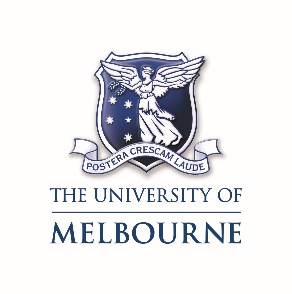 Melbourne Graduate School of Education
Project: Pedagogies of difference: Harnessing teachers’ 
stories of identity and belongingResponsible Researcher: Dr Sonja Arndt Additional Researchers: Dr Clare BartholomaeusI consent to participate in this project, the details of which have been explained to me, and I have been provided with a written plain language statement to keep. I understand that the purpose of this research is to investigate early childhood teachers’ identities and belonging.I understand that my participation in this project is for research purposes only.  I acknowledge that the possible effects of participating in this research project have been explained to my satisfaction. In this project I will be required to take part in two focus groups and an individual interview, as well as develop my own cultural story.I understand that the focus groups and interview I participate in will be audio-recorded.I understand that my participation is voluntary and that I am free to withdraw from this project anytime without explanation or prejudice and to withdraw any unprocessed data that I have provided, although it may not be possible to withdraw any data already collected during the focus groups. I understand that the data from this research will be stored securely in the University of Melbourne OneDrive as well as on an external hard drive and will be destroyed 5 years after the completion of the research or any publications arising from it. I have been informed that the confidentiality of the information I provide will be safeguarded subject to any legal requirements; my data will be stored securely and accessible only by the named researchers.I understand that given the small number of participants involved in the study, it may not be possible to guarantee my anonymity. In addition, I understand that while every effort will be made to ensure confidentiality, participants in the focus groups will be visible to one another and will know what each person said.I understand that after I sign and return this consent form, it will be retained by the researcher.Name of Participant:Participant Signature:Date: